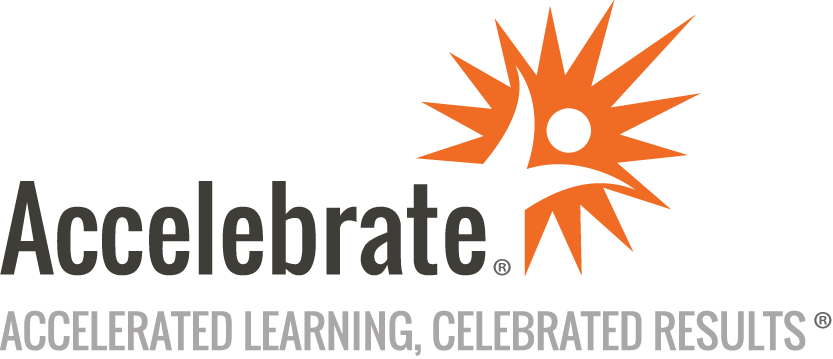 Secure Work from Anywhere with CloudflareCourse Number: CFLR-106
Duration: 2 daysOverviewAccelebrate’s Secure Work from Anywhere with Cloudflare training course teaches students how to use Cloudflare’s services to secure their organization’s remote workforce.PrerequisitesNo programming experience is required for this course, however, students should have basic computer networking experience.MaterialsAll Cloudflare training students receive comprehensive courseware.Software Needed on Each Student PCStudents must have a web browser and Internet access.ObjectivesExplore how Cloudflare supports secure onsite and remote workSecure Remote Workforces with Zero Trust Network AccessApply Zero Trust to WebsitesManage and protect employees and contractorsReplace Virtual Private NetworksSecure remote workforces and SaaSStop ransomware, phishing, and data lossOutlineIntroduction What is Cloudflare?What is work from anywhere?Challenges with Remote Workforces Legacy Security Tools Do Not ScaleVPNs Impact PerformanceUsers are Vulnerable to Security ThreatsCreate a Secure Remote Workforce Expand security perimeters beyond traditional limitationsReplace VPNs with a global edge networkProtect applications with a Zero Trust AccessTools to Secure Remote Workforces Cloudflare AccessCloudflare GatewayZero Trust Configuration Enable Zero Trust on WebsitesZero Trust Gateways LocationsPoliciesZero Trust Access ApplicationsAccess GroupsService AuthTunnelsZero Trust Team DevicesUsersListsZero Trust Log & Analytics AdminAccessGatewayManage Contractor Access Configure One-time PIN access across major identity providersConfigure One-time PIN access per applicationGrant secure access without onboarding to a company’s SSOSetup Access policiesProtect Employees on the InternetReplace Virtual Private Networks What is a Virtual Private Network?What are some problems with Virtual Private Networks?Secure SaaS AccessStop ransomware, Phishing, and Data LossActivate Phishing-Resistant MFAConclusion